Мы против коррупции в образовании!ВЗЯТКА — ЭТО…принимаемые должностным лицом (взя́точник) материальные ценности (предметы, деньги, услуги, иная имущественная выгода) за действия либо бездействие в интересах взяткода́теля, которые должностное лицо имеет право либо обязано совершить, с целью ускорить решение вопроса или решить его в положительном ключе, либо за совершение незаконных действий, то есть действий или бездействия, которые это лицо не может или не должно совершить в силу закона или своего служебного положения.ВЗЯТКОЙ СЧИТАЕТСЯ ЕСЛИ…не только должностному лицу, но и его родным и близким передали деньги, ценности или оказали материальные услуги. При этом должностное лицо было согласно, не возражало и использовало свои служебные полномочия в пользу того, кто взятку дал.Наиболее распространённые коррупционные  ситуации в образовательных организациях:Плата за поступление в детский сад, школу, ВУЗ;Плата за хорошую оценку на экзамене;Приобретение учебных пособий, оборудования; Подарки к праздникам и на день рождения; Плата за репетиторство;«Благотворительные взносы» на  охрану, уборку, оказание иных трудовых услуг и пр.СООБЩИТЬ О ФАКТЕ КОРРУПЦИИ МОЖНО ПО ТЕЛЕФОНАМ:Департамент образования и науки Чукотского автономного округа8 (42722) 6-31-79Управление по профилактикекоррупционных и иных правонарушенийЧукотского автономного округа8 (42722) 2-47-87Управление внутренних дел Российской Федерации поЧукотскому автономному округу8 (42722) 2-64-31Следственное Управление Следственного комитетаРоссийской Федерации поЧукотскому автономному округу8 (42722) 6-14-14Управление Федеральной службы безопасности Российской Федерации поЧукотскому автономному округу8 (42722) 2-28-86Прокуратура Чукотского автономного округа8 (42722) 2-82-21Управление по профилактике коррупционных и иных правонарушений Чукотского автономного округа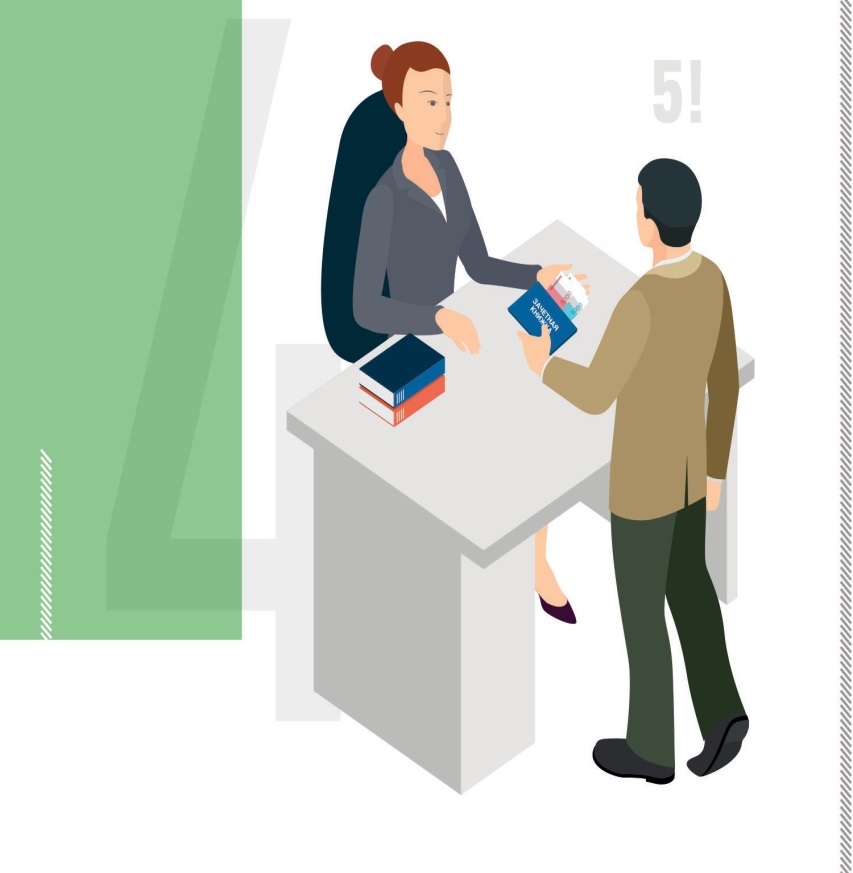 МЫ ПРОТИВ      КОРРУПЦИИ В             ОБРАЗОВАНИИ!Мы против коррупции в образовании!ЕСЛИ ВАШ РЕБЕНОК ИДЕТ В ДЕТСКИЙ САД... а руководитель детского сада ссылается на отсутствие свободных мест, и при этом, предлагает Вам устроиться без очереди за вознаграждение либо просит купить для детей игрушки, технику, цветы или что-то подобное. Значит, скорее всего, Вас просят дать взятку.Законными основаниями для отказа в зачислении ребёнка в дошкольную образовательную организацию является:отсутствие свободных мест;возраст ребёнка (не менее двух месяцев от рождения).Руководство детского сада должно предоставить родителям письменный отказ в зачислении в дошкольное учреждение.Далее Вы должны обратиться в региональный или местный орган, уполномоченный в сфере образования, где Вам должны будут предложить альтернативный вариант в других дошкольных образовательных организациях в пределах населённого пункта.В случае отказа должностных лиц в решении вопроса устройства Вашего ребенка в садик, Вы имеете право обратиться в:Федеральная служба по надзору в сфере образования и науки;Федеральная служба по надзору защиты прав потребителей и благополучия населения;Прокуратура;Судебная инстанция.Срок ответа на обращение для любого органа равен 30 дням с момента его регистрации.Мы против коррупции в образовании!ЕСЛИ ВАМ ПРЕДЛАГАЮТ СДАТЬ ДЕНЬГИ НА НУЖДЫ КЛАССА ИЛИ ШКОЛЫ…Помните:Благотворительность – это Ваше право, а не обязанность. Внося деньги, Вы должны быть уверены, что средства поступят по назначению.Сбор денег должен осуществляться на основании договора пожертвования в соответствии с действующим законодательством Российской Федерации. Деньги перечисляются на лицевой счет образовательной организации.Имущество или средства, полученные в результате благотворительных взносов, оформляются с учетом действующего порядка.Важно! По законодательству сборы средств со стороны образовательной организации (в том числе на ремонт, приобретение учебно-методических пособий, техническое оснащение) незаконны.Мы против коррупции в образовании!ЕСЛИ ВАШ РЕБЁНОК - ШКОЛЬНИК ГОТОВИТСЯ СДАВАТЬ ЕГЭ…ЕГЭ – это бесплатный экзамен. К нему допускаются все ученики, у которых нет задолженности, а итоговые оценки – не ниже удовлетворительных. Если руководители или учителя школы просят оплатить допуск к ЕГЭ или за вознаграждение предлагают оказать помощь во время экзамена Значит, скорее всего, Вас просят дать взятку.ЕСЛИ РАБОТНИК ОБРАЗОВАТЕЛЬНОЙ ОРГАНИЗАЦИИ ПРОСИТ ВОЗНАГРАЖДЕНИЕ…..Ваши действия:Не предлагайте и не давайте взятку!Ваши действия будут оценены в соответствии со статьей 291 Уголовного кодекса Российской Федерации «Дача взятки».Внимательно выслушайте требования вымогателя.Когда останетесь один, незамедлительно позвоните в полицию.Если у вас осталась запись разговора с вымогателем, сохраните ее для передачи в правоохранительные органы.Заявление о преступлении можно сделать в устном или письменном виде в отделе полиции.